Green English SCHEDA D’ISCRIZIONEDati del partecipanteNome e Cognome: ________________________________________Data e luogo di nascita: ____________________________________Residente a: _____________________________________________Via: ___________________________________ n. ________________Periodo18/06-24/06    02/07-08/07      Eventuali intolleranze o allergie:_________________________________________________________Quota per una settimana: €550. Per chi ha già partecipato lo scorso anno è previsto uno sconto di €50.   Acconto €50 da versare al momento dell’iscrizione via bonifico indicando nella causale il nome di vostro/a figlio/a e la settimana scelta.IBAN: IT07B0501803000000016672131Intestato a: Società Agricola La Forca e La ZappaDati di un genitore:Nome e Cognome: __________________________________________Codice Fiscale: ______________________________________________E-mail: ______________________________________________________Numero di cellulare: _____________________________________Autorizzo                      Non autorizzoAd effettuare foro o riprese a mio/a figlio/a durante le attività del campus. Tali immagini potranno essere utilizzate esclusivamente per documentare le attività del campus e la diffusione sarà limitata alle famiglie partecipanti al campus.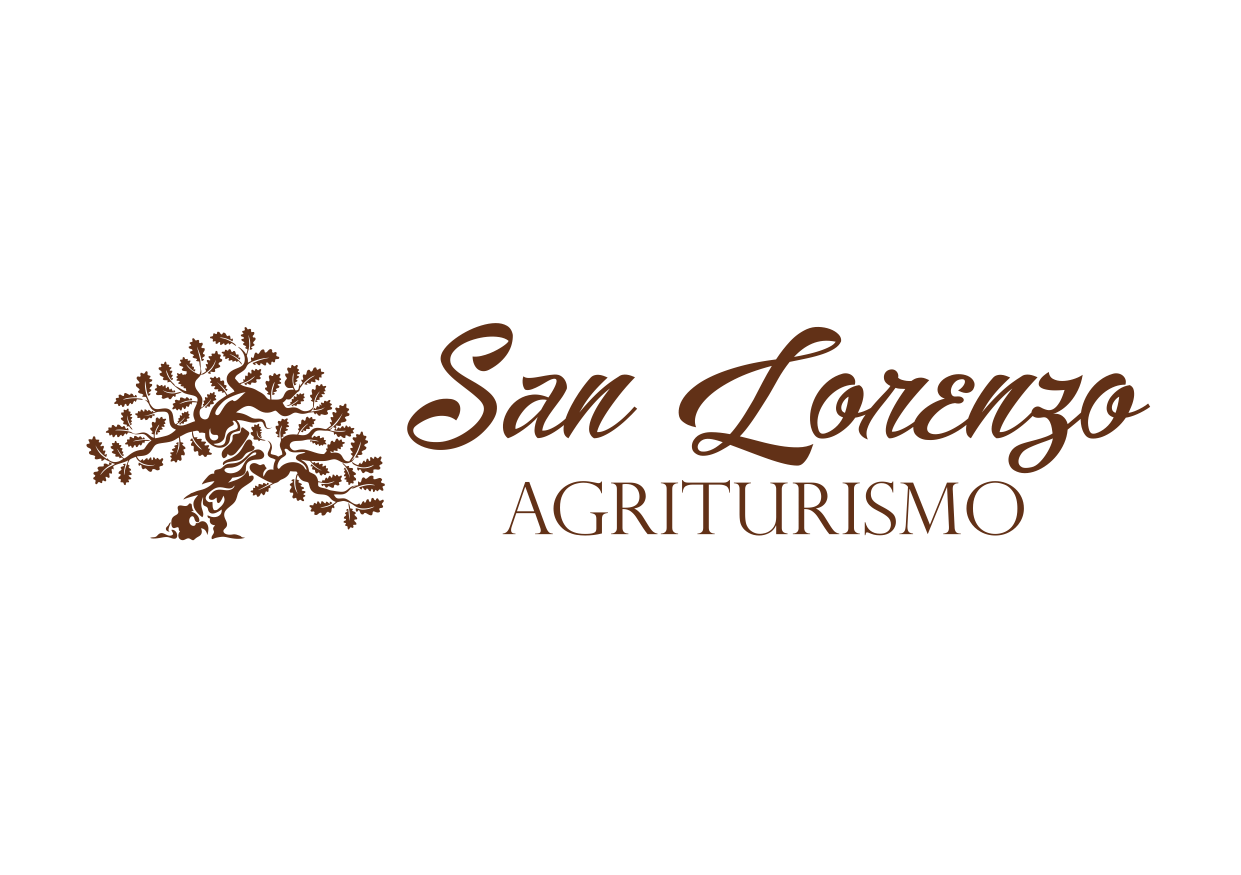 